BUKTI KORESPONDENSI DAN  HASIL SIMILARITYJurnal International Politeness Strategy of Japanese Hotel Staff in Bali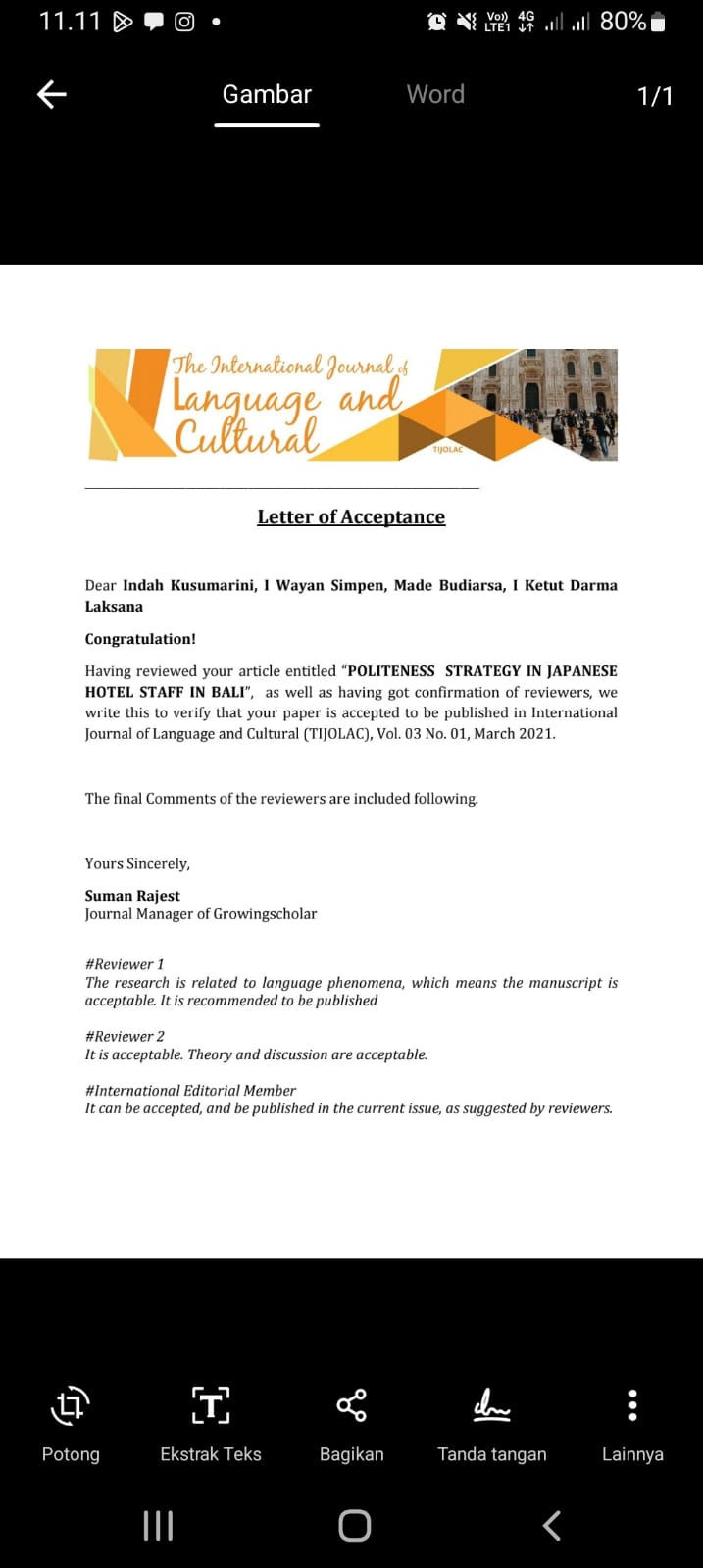 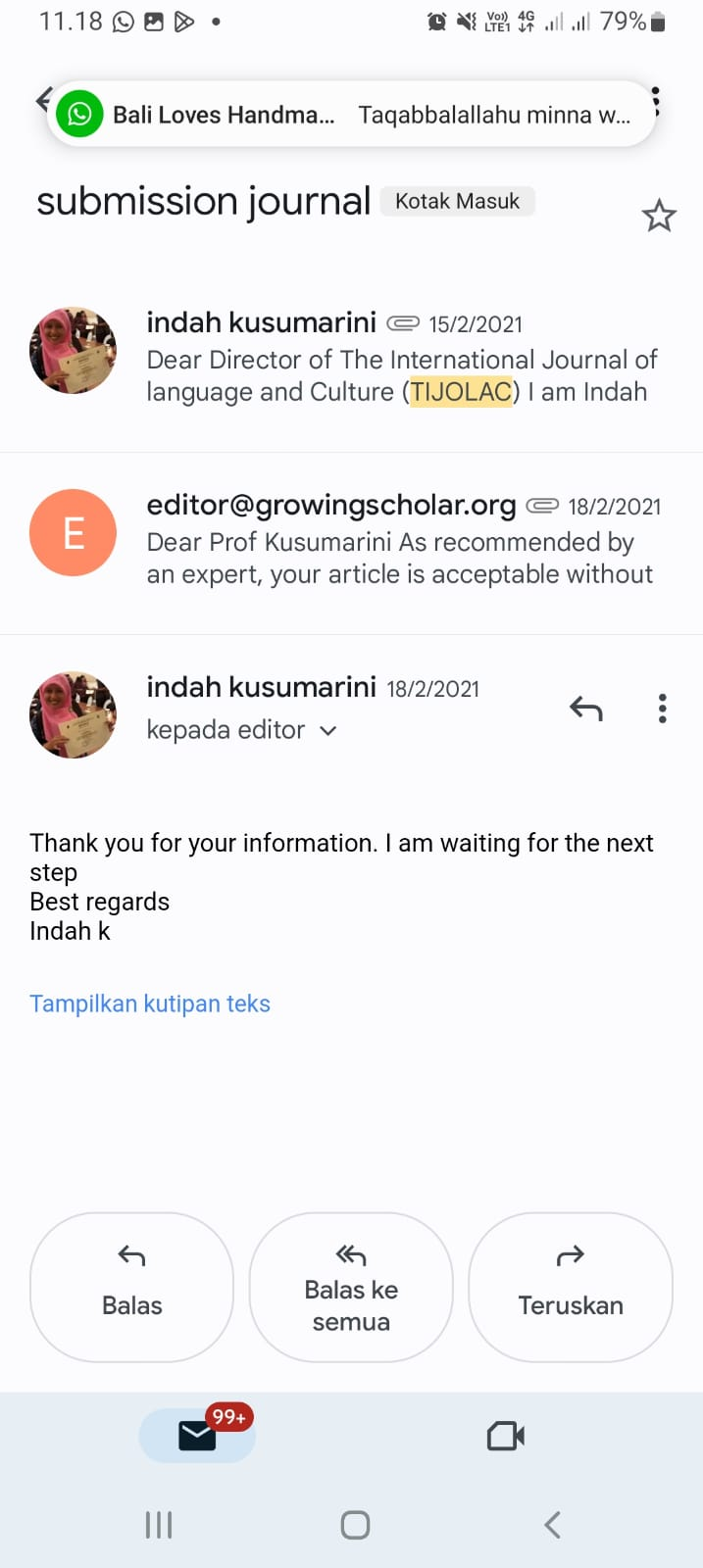 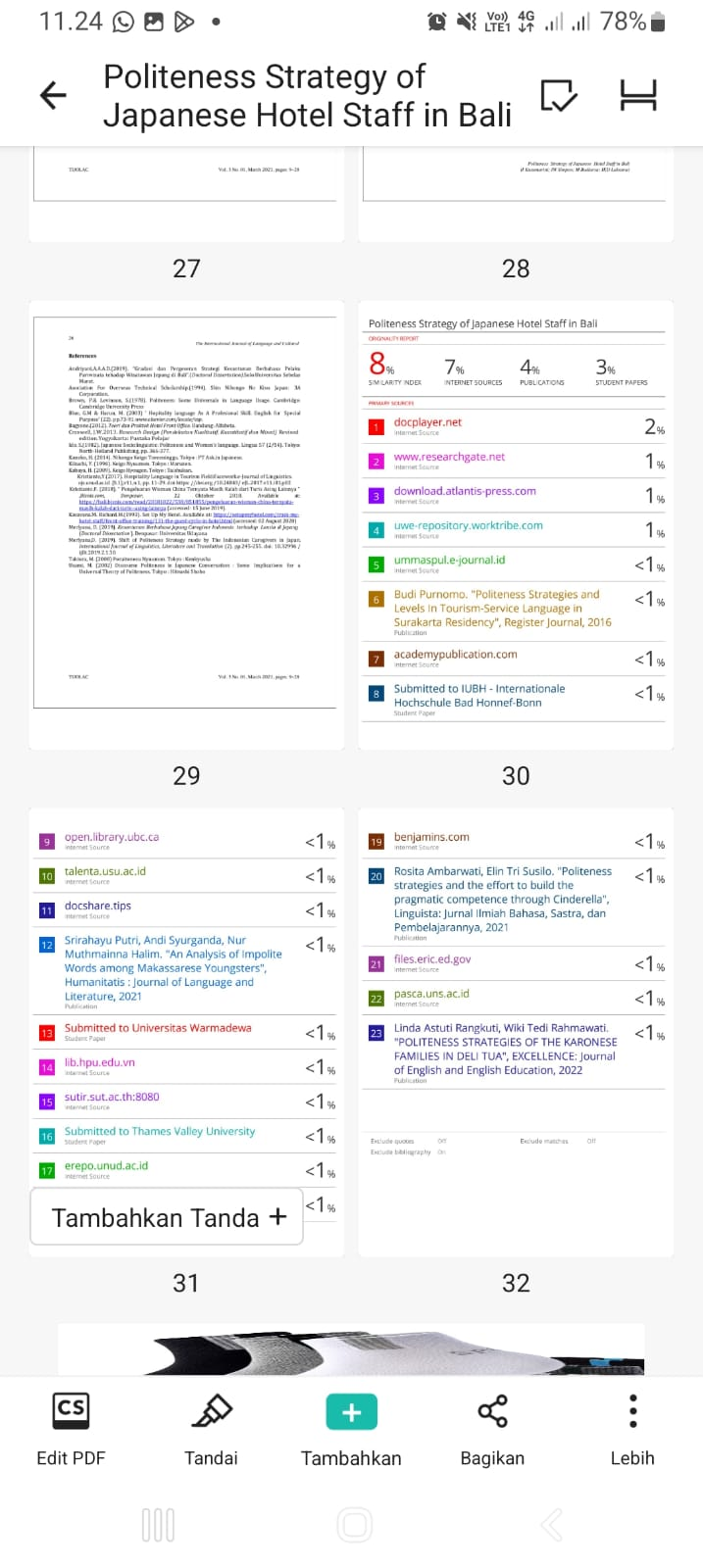 